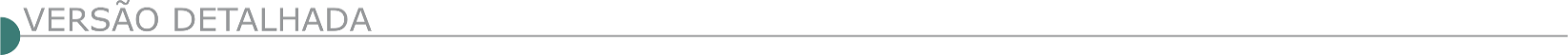 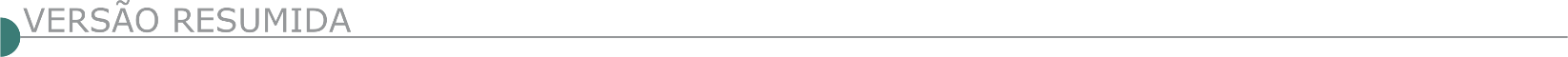 ESTADO DE MINAS GERAISCOMPANHIA OPERACIONAL DE DESENVOLVIMENTO, SANEAMENTO E AÇÕES URBANAS - CODAU- PREGÃO ELETRÔNICO N° 87/2021 Abertura	17/08/2021	- Descrição	CONTRATAÇÃO DE EMPRESA ESPECIALIZADA EM OBRAS DE ENGENHARIA CIVIL PARA EXECUÇÃO DE OBRA DE RECUPERAÇÃO DE SISTEMA DE DRENAGEM E ESCOAMENTO DO CÓRREGO ESBARRANCADO, NO BAIRRO JARDIM ANATÊ NO MUNICÍPIO DE UBERABA-MG, EM ATENDIMENTO À SOLICITAÇÃO DA DIRETORIA DE DESENVOLVIMENTO E SANEAMENTO. Edital: Av. Saudade, 755 – Uberaba/MG. Informações pelo telefone (0xx34) 3318-6036/6037. Site: www.codau.com.br. SERVIÇO AUTÔNOMO DE ÁGUA E ESGOTO - SAAE PROCESSO Nº 030/2021 – AVISO DE LICITAÇÃO. O SAAE de Gonzaga torna público que realizará o Processo Licitatório n° 030/2021 - modalidade Tomada de Preço n.º 001/2021, tipo menor preço global, contratação de empresa de engenharia para executar a obra de reforma da atual sede do Serviço Autônomo de Água e Esgoto – SAAE do município de Gonzaga/MG. Data da sessão:23 de agosto de 2021, sendo o horário limite para credenciamento, entrega dos envelopes e início da sessão:09h00. O Edital completo e seus anexos encontram-se à disposição dos interessados, no SAAE de Gonzaga, Setor de Licitações, gratuitamente ou através de solicitação no e-mail: saaegonzaga@gmail.com. Dúvidas: (33)3415-1277. UNIVERSIDADE FEDERAL DE ITAJUBÁ - AVISO DE LICITAÇÃO PREGÃO ELETRÔNICO Nº 18/2021 - UASG 158161 Nº PROCESSO: 23499004480202161. Objeto: Contratação de empresa especializada em serviços de engenharia para execução de adequação do acesso ao novo restaurante universitário e anexo III na UNIFEI Campus de Itabira - Etapa 1. Total de Itens Licitados: 1. Edital: 05/08/2021 das 08h00 às 11h00 e das 13h00 às 16h00. Endereço: Rua Irmã Ivone Drumond, 200, Distrito Industrial 2 - Itabira/MG ou https://www.gov.br/compras/edital/158161-5-00018-2021. Entrega das Propostas: a partir de 05/08/2021 às 08h00 no site www.gov.br/compras. Abertura das Propostas: 17/08/2021 às 09h00 no site www.gov.br/compras. Informações Gerais: Edital também disponível no site da UNIFEI - link "Licitações".PREFEITURA DE ALAGOA PROCURADORIA AVISO DE LICITAÇÃO TOMADA DE PREÇO Nº 1/2021 PROCESSO LICITATÓRIO Nº 56/2021A Prefeitura Municipal de ALAGOA/MG, torna público que receberá os envelopes contendo documentos e propostas, na modalidade TOMADA DE PREÇOS Nº 001/2021 TIPO MENOR PREÇO GLOBAL, até às 13h00min, do dia 23/08/2021, para CONTRATAÇÃO DE EMPRESA DE OBRAS E SERVIÇOS DE ENGENHARIA PARA AMPLIAÇÃO E REFORMA DE PRÉDIO DA ESCOLA PEQUENO PRINCIPE NO MUNICIPIO DE ALAGOA/MG, conforme especificações e dados técnicos constantes em anexos do edital de licitação. O edital completo e demais publicações referentes ao certame poderão ser obtidas na Prefeitura Municipal de Alagoa/MG, telefone:(35) 3366-1448/1449, no horário de 13:00 as 17:00 horas, de segunda a sexta feira, ou pelo e-mail: licitacao@alagoa.mg.gov.br - A licitação será regida pela Lei Federal 8.666/93 e suas alterações posteriores, bem como por leis específicas relacionadas ao objeto desta licitação e demais condições fixadas neste edital.ALTO CAPARAÓ PREFEITURA MUNICIPAL PROCESSO LICITATÓRIO Nº 374/2021, TP Nº 007/2021 A Prefeitura de Alto Caparaó/MG torna público o Processo Licitatório nº 374/2021, Tomada de Preços nº 007/2021. Objeto: Contratação de empresa especializada para execução da obra de construção do Centro de Apoio ao Turista e reforma do Portal de Entrada com recursos financeiros oriundos do Contrato de Repasse nº. 889597/2019/MTUR/ CAIXA. A sessão pública ocorrerá no dia 26/08/2021, às 13H. O edital na íntegra e seus anexos estão disponíveis no site www.altocaparao.mg.gov.br - Maiores informações no tel.: (32) 3747.2507/2562. Sophia Regina Vilaça Emerick - Pregoeira e Presidente da CPLARAPORÃ CÂMARA MUNICIPAL AVISO DE EDITAL DE TOMADA DE PREÇOS Nº 001/2021-PROCESSO LICITATÓRIO Nº 010/2021TIPO MENOR PREÇO GLOBAL. A CÂMARA MUNICIPAL DE ARAPORÃ, através de sua Comissão de Licitação, nomeada pela Portaria n.º 002 de 04 de Janeiro de 2021, torna público aos interessados que fará realizar, as 14:30 HORAS DO DIA 26 DE AGOSTO DE 2021, no Setor de Licitações, situado na Rua Antônio Galé, n.º 48, Bairro Alvorada, nesta cidade, em sessão pública do procedimento licitatório na modalidade TOMADA DE PREÇOS Nº 001/2021, sob o julgamento do TIPO MENOR PREÇO GLOBAL, Objeto: Contratação de Empresa de Engenharia Especializada para Execução, sob o Regime de Empreitada por MENOR PREÇO GLOBAL, das Obras e Serviços de material e mão de obra, para EXECUÇÃO DE REFORMA DO PRÉDIO DA CÂMARA MUNICIPAL DE ARAPORÃ-MG., com visita ao local da obra, nos termos em que consignado no edital, tudo conforme a Lei Federal nº 8.666/93 e alterações, Lei Complementar nº 123/06 e, ainda as condições formais e especiais estabelecidas no Edital e seus anexos. Edital: Todas as informações e edital gratuito encontram-se a disposição dos interessados junto ao Departamento de Compras, situado na Rua Antônio Galé, n. 48, Bairro Alvorada, nesta cidade, em horário de atendimento, das 13h às 17h e pelo site oficial da Câmara Municipal de Araporã: (www.arapora.mg.leg.br), ou através do E-mail assessoriacamaraarapora@gmail.com ou pelo telefone 34-3284-9403. ARCOS PREFEITURA MUNICIPAL AVISO DE EDITAL PROCESSO LICITATÓRIO Nº548/2021 TOMADA DE PREÇOS Nº 007/2021 EDITAL DE LICITAÇÃO. OBJETO: aquisição de trator de esteira para atividades do aterro sanitário. ABERTURA DA SESSÃO: 20/08/2021 as 16:00 horas. LOCAL: Departamento de Licitações e Contratos, situado à Rua Getúlio Vargas, nº 228 – centro – Arcos/MG. CONSULTAS AO EDITAL: Na internet, no site www.arcos.mg.gov.br ou no Departamento de Licitações e Contratos supracitado. ESCLARECIMENTOS: e-mail: arcoslicita@arcos.mg.gov.br, telefone: (37) 3359- 7905. Departamento de Licitações e Contratos supracitado.DEPARTAMENTO DE LICITAÇÕES PREFEITURA MUNICIPAL DE ARCOS PL 548/2021 Aviso DE EDITAL PROCESSO LICITATÓRIO Nº548/2021 TOMADA DE PREÇOS Nº 007/2021 EDITAL DE LICITAÇÃO DO OBJETO: aquisição de trator de esteira para atividades do aterro sanitário. ABERTURA DA SESSÃO:20/08/2021 as 16:00 horas LOCAL: Departamento de Licitações e Contratos, situado à Rua Getúlio Vargas, nº 228 – centro – Arcos/MG CONSULTAS AO EDITAL: Na internet, no site www.arcos.mg.gov.br ou no Departamento de Licitações e Contratos supracitado ESCLARECIMENTOS: e-mail: arcoslicita@arcos.mg.gov.br, telefone: (37) 3359-7905 Departamento de Licitações e Contratos supracitadoBOM JESUS DO GALHO PREFEITURA MUNICIPAL TOMADA DE PREÇOS Nº 007/2021 O Município Bom Jesus do Galho/MG comunica que abrirá Processo Licitatório Nº: 068/2021, Modalidade Tomada de Preços Nº: 007/2021, tipo Menor Preço Global, cujo objeto é a contratação de empresa para pavimentação em bloquetes de ruas no distrito de Revés do Belém no município de Bom Jesus do Galho, conforme convênio de saída nº 1301.000.064/2021/SEINFRA. O protocolo dos envelopes será até às 13h30 do dia 24/08/2021. A abertura será dia 24/08/2021 às 14h00, na sede da Prefeitura. Os interessados poderão retirar o edital e obter informações na Prefeitura, à Rua Vital Martins Bueno, 34 – centro. Informações Tel.: (33) 3354-1348. Email: licitacoes.bjg@outlook.com. CAETÉ PREFEITURA MUNICIPAL TOMADA DE PREÇOS Nº 003/2021 AVISO DE REABERTURA O Município de Caeté/MG torna público, para conhecimento dos interessados, a REABERTURA DA TOMADA DE PREÇOS Nº 003/2021, objetivando A CONTRATAÇÃO DE EMPRESA ESPECIALIZADA PARA PRESTAÇÃO DE SERVIÇOS DE RESTAURAÇÃO DO FORRO DA NAVE DA IGREJA MATRIZ NOSSA SENHORA DO BOM SUCESSO. Data Reabertura Sessão: 23/08/2021, horário de 09hs e 30 min, no Auditório do Anexo Administrativo de Caeté – Avenida Jair Dantas, 216 – Bairro José Brandão – Caeté/MG. Maiores informações: (31) 3651-3264 / licitacao@caete.mg.gov.br. CARANAÍBA PREFEITURA MUNICIPAL TOMADA DE PREÇOS Nº 001/2021 O município de Caranaíba/MG torna público que fará realizar licitação na Modalidade Tomada de Preço, tipo “MENOR PREÇO” e Critério de Julgamento “MENOR PREÇO POR EMPREITADA GLOBAL”, sob a forma de execução indireta e regime de empreitada por preço global, tendo por finalidade a seleção e Contratação de empresas do ramo da engenharia ou arquitetura e urbanismo, para apresentação de propostas e subsequente contratação junto à prefeitura, para ampliação e reforma da Escola Municipal Januário Pereira Barbosa. Entrega dos envelopes será até às 13h no dia 26/08/2021. O Edital na integra poderá ser obtido através do site oficial do município www.caranaóba.mg.gov.br ou através do e-mail: licitacao@caranaíba.mg.gov.br.CONCEIÇÃO DO MATO DENTRO PREFEITURA MUNICIPAL AVISO DE LICITAÇÃO – TOMADA DE PREÇO Nº 008/2021. O Município de Conceição do Mato Dentro – MG torna público que realizará Processo nº 140/2021 – Tomada de Preço nº 008/2021, cujo objeto é Contratação de empresa especializada em engenharia para execução da Implantação de Estação de Transbordo de Resíduos Sólidos Urbanos em atendimento a solicitação da Secretaria Municipal de Infraestrutura e Transporte do município de Conceição do Mato dentro/MG conforme especificações constantes na planilha, cronograma, memorial descritivo e projetos, anexos ao edital n° 140/2021. Dia da abertura: 31 de agosto de 2021, às 09:30. Informações pelo telefone (31) 3868-2398 - Edital disponível no site oficial do Município – www.cmd.mg.gov.br. CONSELHEIRO PENA PREFEITURA MUNICIPAL AVISOS DE LICITAÇÃO TOMADA DE PREÇOS Nº 004/2021 A Prefeitura Municipal de Conselheiro Pena/MG, torna público o PROCESSO LICITATÓRIO Nº 079/2021 - TOMADA DE PREÇOS Nº 004/2021. Objeto: Contratação de empresa especializada para reforma da Escola Municipal Aliete Rodrigues do Carmo do distrito Cuité Velho. Dia e hora para recebimento dos envelopes: até dia 23 de agosto de 2021 às 08h30m. Dia e hora para término do credenciamento: até o dia 23 de agosto 2021 às 09h00min, na sala de reuniões do Departamento Administrativo de Compras e Licitações. O Edital e seus anexos estão à disposição dos interessados no site www.conselheiropena.mg.gov.br no link “Licitações”. CÓRREGO DANTA PREFEITURA MUNICIPAL - TOMADA DE PREÇO Nº 003/2021 A Prefeitura Municipal de Córrego Danta, torna público a realização de Licitação na Modalidade Tomada de Preço nº 003/2021, no dia 25 de agosto de 2021, às 09:00 (nove) horas na sede da Prefeitura, situada na Avenida Francisco Campos, nº 27, Centro, Córrego Danta/MG, cujo objeto é a Contratação de empresa especializada para Pavimentação Asfáltica em CBUQ (Concreto Betuminoso Usinado a Quente) em vias públicas de Córrego Danta, conforme Emenda Especial, Código do Plano de Ação nº 09032021-010191. Os envelopes contendo a documentação de habilitação e proposta, poderão ser entregues no endereço acima citado, até às 08:45 horas, do dia 25/08/2021. Os interessados poderão adquirir o edital no site www.corregodanta.mg.gov.br, no endereço acima citado ou obter informações no horário de 08:00 às 17:00 horas de segunda à sexta-feira, pelo telefone 37 3424-1010 ou pelo e-mail; licitacao@corregodanta.mg.gov.br. ENTRE RIOS DE MINAS PREFEITURA MUNICIPAL AVISO DE LICITAÇÃO - TOMADA DE PREÇOS Nº 001/2021A Prefeitura Municipal de Entre Rios de Minas/MG, torna público, a abertura do Processo Licitatório n.º 107/2021, na modalidade Tomada de Preços n.º 001/2021, Edital de Licitação n.º 017/2021. Objeto: Contratação de empresa especializada para prestação de serviços de restauração estrutural visando à intervenção emergencial do Paço Municipal de Entre Rios de Minas, localizado à Praça Coronel Joaquim Resende, n.º 69 - Centro, em Entre Rios de Minas (MG). Critério de julgamento: Empreitada por Preço Global pela Melhor Técnica e Preço. Data de abertura: 08 de setembro de 2021, às 09:00 horas. Local: Salão do Auditório Municipal, situado à Rua Monsenhor Leão, nº 95 - Centro, em Entre Rios de Minas (MG). O Edital e seus Anexos poderão ser adquiridos na sede da Prefeitura Municipal, junto à Comissão Permanente de Licitações, à Rua Monsenhor Leão, n.º 110 - Centro, em Entre Rios de Minas (MG), ou no link “Licitações”, sub-link “Licitações 2021 - Tomada de Preços” do sítio eletrônico www.entreriosdeminas.mg.gov.br - Mais informações pelo telefone (31) 3751-2747. GUAPÉ PREFEITURA MUNICIPAL EDITAL DE LICITAÇÃO – TOMADA DE PREÇOS 006/21 PROCESSO 406/21.Recebimento de Envelopes 01 e 02 até 9h do dia 26/08/2021. Objeto: Contratação de empresa especializada na prestação de serviços de engenharia, incluindo mão de obra, fornecimento de materiais e equipamentos necessários para a Construção da Praça do Bangalô, nos termos do Contrato de Repasse n.º 2691.1064.638- 62/885333/2019/MDR/CAIXA, celebrado com o Município de Guapé. A obra será realizada em regime de empreitada global, conforme memorial descritivo, planilha orçamentária, cronograma físico financeiro, BDI, projeto de execução, planta e demais especificações técnicas, todos anexos do Edital. Edital disposição: Prefeitura Municipal de Guapé. Tel.: (35) 3856-1250, www.transparencia.guape.mg.gov.br. ITAOBIM PREFEITURA MUNICIPAL RETIFICAÇÃO DE EDITAL - PREGÃO PRESENCIAL Nº. 047/2021. O Município de Itaobim/MG - torna público a Retificação do Edital juntamente com a alteração da data de abertura dos envelopes para o dia 17/08/2021 às 09:00 horas que será realizado na Modalidade Pregão Presencial nº. 047/2021 - Tipo: Menor preço por Lote – destinado à Contratação de Prestação de Serviços de Limpeza Urbana - Manutenção de Vias e Órgãos Públicos. A abertura dos envelopes dar-se-á no dia 10/08/2021 às 09:00 horas. PAL Nº. 085/2021 – Pregão Presencial nº. 047/2021. Esclarecimentos e informações no Depto. Municipal de Licitação e Patrimônio, Rua Belo Horizonte, 360, Centro, CEP: 39.625-000 – Itaobim/MG, Fone: (33) 3734-1157/1419. E-mail: licitacao@itaobim.mg.gov.br. Cópias do Edital disponível no site: www.itaobim.mg.gov.br. AVISO DE LICITAÇÃO - TOMADA DE PREÇOS Nº. 003/2021. O Município de Itaobim/MG - torna público que realizará licitação na Modalidade Tomada de Preços nº. 003/2021 - Tipo: Menor Preço Global – destinado à contratação de empresa especializada no ramo de construção civil para execução de obra de pavimentação de vias públicas - Rua Amazonas e Rua Sidnei. A abertura dos envelopes dar-se-á no dia 23/08/2021 às 09:00 horas. Cópias do Edital PAL Nº. 102/2021 – Tomada de Preço nº. 003/2021 esclarecimentos e informações no Depto. Municipal de Licitação e Patrimônio, Rua Belo Horizonte, 360, Centro, CEP: 39.625-000 – Itaobim/MG, Fone: (33) 3734-1157/1419 e no e-mail: licitacao@itaobim.mg.gov.br. Edital disponível no site: www.itaobim.mg.gov.br.JAÍBA PREFEITURA MUNICIPAL PROCESSO Nº 062/2021, TOMADA DE PREÇO Nº 003/2021Torna público para conhecimento dos interessados que realizará no dia 20/08/2021 as 08h00min, em sua sede na Avenida João Teixeira Filho, Nº 335, Bairro Centro Comunitário – Jaíba/MG. Licitação na modalidade Tomada de Preço, do Tipo Menor preço global, tendo como objeto a Contratação de empresa especializada em obras e serviços de engenharia, para Pavimentação Asfáltica em TSD com Capa Selante em vias urbanas do Município, em atendimento ao Contrato de repasse n° 888339/2019, entre Ministério do Desenvolvimento Regional/Caixa e Município de Jaíba/MG, conforme especificações constantes do Projeto Básico, Planilha de quantitativos e custos, Cronograma Físico-Financeiro, que integram o edital, disponível no site www.jaiba.mg.gov.br, esclarecimentos poderão ser obtidos no setor de Licitações de segunda a sexta-feira de 08:00 as 13:00 hs nos dias úteis Tel.: (38)3833.1590 ou e-mail: licitacoes@jaiba.mg.gov.br. PREFEITURA DE LAMBARI DEP. COMPRAS E LICITAÇÃO TOMADA DE PREÇOS Nº 004/2021 - PROCESSO ADMINISTRATIVO 114/2021 AVISO DE LICITAÇÃO – TOMADA DE PREÇOS Nº 004/2021 - PROCESSO ADMINISTRATIVO 114/2021 - O Prefeito Municipal de Lambari, (MG), Marcelo Giovani de Sousa, no uso de suas atribuições legais, faz saber que a Prefeitura Municipal de Lambari (MG), nos termos da Lei 8.666/93, realizará Tomada de Preços Nº 004/2021 objetivando a CONTRATAÇÃO DE EMPRESA PARA 2ª ETAPA DA REFORMA DO PARQUE WENCESLAU BRAZ DE LAMBARI-MG. As Propostas Serão Recebidas até as 09:00 horas do dia 23 de agosto de 2021. O Edital na integra encontra-se a disposição dos interessados no site da Prefeitura Municipal de Lambari (MG), sito o site www.lambari.mg.gov.br. DEP. COMPRAS E LICITAÇÃO TOMADA DE PREÇOS Nº 005/2021 PROCESSO ADMINISTRATIVO 115/2021 AVISO DE LICITAÇÃO – TOMADA DE PREÇOS Nº 005/2021 - PROCESSO ADMINISTRATIVO 115/2021 - O Prefeito Municipal de Lambari, (MG), Marcelo Giovani de Sousa, no uso de suas atribuições legais, faz saber que a Prefeitura Municipal de Lambari (MG), nos termos da Lei 8.666/93, realizará Tomada de Preços Nº 005/2021 objetivando a CONTRATAÇÃO DE EMPRESA PARA REVITALIZAÇÃO DO LAGO GUANABARA NO MUNICÍPIO DE LAMBARI, COM FOCO NA REMOÇÃO DE PLANTAS AQUÁTICAS. As Propostas Serão Recebidas até as 09:00 horas do dia 24 de agosto de 2021. O Edital na integra encontra-se a disposição dos interessados no site da Prefeitura Municipal de Lambari (MG), sito o site www.lambari.mg.gov.br. LONTRA PREFEITURA MUNICIPAL LICITAÇÃO - PROCESSO LICITATÓRIO Nº 060/2021 TOMADA DE PREÇOS Nº 003/2021 Torna público, o aviso de licitação, contratação de empresa especializada em engenharia, para prestação de serviços de pavimentação asfáltica em cbuq, em diversas vias do município de Lontra/MG. Abertura dia 24.08.2021 às 09:00 horas. Edital disponível no site oficial do município www.lontra.mg.gov.br; ou através do - e-mail: licitacao.lontra@outlook.com, ou diretamente na sede do Município – Rua Olimpio Campos 39 – Centro – Lontra. PREFEITURA MUNICIPAL DE PARACATU - SUPERINTENDÊNCIA DE LICITAÇÕES E CONTRATOS AVISO DE LICITAÇÃO_TOMADA DE PREÇOS SAÚDE Nº 03/2021 Secretaria Municipal de Saúde. Aviso de Licitação. Tomada de Preços nº 03/2021. Processo de Compra nº 141/2021 – Tipo: Menor Preço Global. Objeto CONTRATAÇÃO DE EMPRESA PARA PRESTAÇÃO DE SERVIÇOS DE ENGENHARIA, COM FORNECIMENTO DE MATERIAIS, EQUIPAMENTOS E MÃO DE OBRA NECESSÁRIA PARA EXECUÇÃO DA REFORMA DA EDIFICAÇÃO DA UBS – UNIDADE BÁSICA DE SAÚDE DO PSF BELA VISTA, Local da realização da sessão pública do pregão: Prefeitura Municipal de Paracatu, sediada à Rua da Contagem, nº 2045 – Bairro: Paracatuzinho, no dia 20-08-2021 às 09:00h. EDITAL na íntegra: à disposição dos interessados na Superintendência de Licitações e Contratos - situada na Rua da Contagem, nº 2045 – Bairro: Paracatuzinho e no site da Prefeitura www.paracatu.mg.gov.br. PREFEITURA DE PERDIGÃO LICITAÇÕES E CONTRATOS RETIFICAÇÃO I - EDITAL - RETIFICAÇÃO DO EDITAL REFERENTE AO PROCESSO LICITATÓRIO Nº: 000068/2021, TOMADA DE PREÇO Nº: 000003/2021Objeto: CONTRATAÇÃO DE EMPRESA ESPECIALIZADA PARA CONSTRUÇÃO DAS ETAPAS FINAIS DO ESPAÇO CULTURAL COM TURISMO DE NEGÓCIOS NO MUNICÍPIO DE PERDIGÃO/MG. Entrega dos Envelopes: 24/08/2021 às 08:30. Mais informações pelo e-mail: licitacao@perdigao.mg.gov.br ou website: https://perdigao.mg.gov.br/arquivo/licitacoes. PRADOS PREFEITURA MUNICIPAL TP Nº 008/2021 - PROCESSO DE LICITAÇÃO Nº 0080/2021Torna pública a data de abertura do Processo de Licitação nº 0080/2021, Tomada de Preços n. 008/2021 para Contratação de uma empresa especializada por empreitada global para execução de passeio/pista de caminhada na Avenida da Saudade, Bairro Pinheiro Chagas, com todo fornecimento de mão de obra, materiais e equipamentos necessários, conforme características e descrições técnicas constantes deste Edital e anexos. Abertura dia 20/08/2021, às 09:00 horas. Local: sede da Prefeitura. Edital disponível no site: www.prados.mg.gov.br. Informações somente através do e-mail: licitacao@prados.mg.gov.br. Deverão ser respeitados todos os protocolos de segurança no enfrentamento ao COVID-19.PREFEITURA DE PRATA - DIVISÃO DE LICITAÇÃO AVISO DE EDITAL AVISO DE EDITAL - TP 012/2021A Prefeitura Municipal do Prata, através de sua Comissão Permanente de Licitações, avisa a quem possa interessar que fará realizar, na Prefeitura Municipal do Prata, às 08h30min, do dia 20/08/2021, Licitação Pública na modalidade Tomada de Preços nº 012/2021, Processo Licitatório nº 297/2021, do tipo Menor Preço Global, para o devido objeto: Contratação de empresa especializada para execução de obras/serviços de engenharia para reforma e adequações na Escola Municipal Professora Alice Bittencourt de Lima, localizada na Rua Paraná, nº358, bairro Edna, no Município de Prata/MG. Cópia do Edital poderá ser obtida pelo Portal da Transparência no site www.prata.mg.gov.br. Demais informações a respeito do processo, favor comparecer à Divisão de Licitação da Prefeitura Municipal do Prata, situada à Praça XV de novembro, nº 35, Bairro Centro, Prata-MG, ou através do e-mail licitacao@prata.mg.gov.br ou pelo tel. (34) 3431-8705.PRESIDENTE JUSCELINO PREFEITURA MUNICIPAL AVISO DE LICITAÇÃO - TOMADA DE PREÇOS Nº 016/2021O Município de Presidente Juscelino/MG torna público, para conhecimento dos interessados, que às 09:00 horas do dia 23 de agosto de 2021, no Prédio da Prefeitura Municipal, será realizada a sessão para recebimento e abertura dos envelopes contendo a Proposta e Documentação – Tomada de Preços nº 016/2021, do tipo “MENOR PREÇO POR LOTE “ para Contratação de empresas para recapeamento asfáltico em PMF, drenagem e pavimentação asfáltica em PMF em ruas da cidade de Presidente Juscelino/MG. Edital e maiores informações com a Presidente da Comissão de Licitação, pelo telefone (38) 3724-1239 ou e-mail: licitacao@presidentejuscelino.mg.gov.br. PRUDENTE DE MORAIS PREFEITURA MUNICIPAL TOMADA DE PREÇOS Nº 4/2021 A Prefeitura Municipal de Prudente de Morais/MG, torna público que fará realizar PROCESSO LICITATÓRIO 027/2021 - TOMADA DE PREÇOS Nº 4/2021, do tipo “menor preço global”. OBJETO: Reforma da quadra e muro da Escola Municipal Jeliomar Brandão. Abertura/ sessão: 24/08/2021, 9 h. Local: Sala de Licitações da Prefeitura/Rua Prefeito João Dias Jeunnon, nº 56, Centro. Edital disponível em: www.prudentedemorais.mg.gov.br - Informações: (31) 3711-1212 ou (31) 3711-1390 e/ou licitacoes@prudentedemorais.mg.gov.br - Prudente de Morais/MG, 04 de agosto de 2021. Patrícia Aparecida Gonçalves Machado - Presidente da Comissão de Licitação.SANTA MARIA DE ITABIRA PREFEITURA MUNICIPAL - PREGÃO PRESENCIAL N° 045/2021 - PROCESSO LICITATÓRIO N° 064/2021. Objeto: Contratação de empresa para prestação de serviços de locação de máquinas e veículos para atender à necessidade de limpeza de resíduos depositados na calha urbana do Ribeirão Jirau, em função das chuvas de fevereiro de 2021. Abertura dia 17 de agosto de 2021 às 09h00. Edital na integra disponível no site: www.santamariadeitabira.mg.gov.br.SANTA MARGARIDA PREFEITURA MUNICIPAL - EXTRATO DE PUBLICAÇÃO TOMADA DE PREÇO 006/2021 O Município de Santa Margarida-MG. Torna público, nos termos da Lei nº 8.666/93, a realização da Licitação, Processo Licitatório nº 128/2021, Tomada de Preços nº 006/2021. Objeto: Contratação de pessoa jurídica especializada para execução de obra de pavimentação de diversas ruas do distrito de Ribeirão de São Domingos e do município de Santa Margarida/MG, incluindo o fornecimento de todos os materiais, equipamentos e mão de obra necessária para a satisfatória prestação dos serviços, cuja origem dos recursos é o Convênio nº 885186/2019, firmado com o Ministério do Desenvolvimento Regional, com contrapartida do Município. Tipo menor preço por empreitada global. A entrega e a abertura dos envelopes será às 08:00 (oito horas), do dia 24/08/2021 (terça feira), na sala de reuniões da Comissão Permanente de Licitações, à Praça Cônego Arnaldo, nº 78, Centro, Santa Margarida, Estado de Minas Gerais. Informações pelo telefone (31) 3875- 1337- ou (31) 3875- 1776, também pelo e-mail: licitacao@santamargarida.mg.gov.br. PREFEITURA MUNICIPAL DE TURVOLÂNDIA - ESTADO DE MINAS GERAIS – AVISO DE LICITAÇÃO – PROCESSO LICITATÓRIO Nº 186/2021 – TOMADA DE PREÇO Nº. 03/2021 O Município de Turvolândia Estado de Minas Gerais, através de sua Comissão Permanente de Licitação, torna público para o conhecimento dos interessados, que receberá até o dia 31 de agosto de 2021 às 13:00. No serviço de Protocolo Geral da Prefeitura, no endereço Praça Dom Otávio, nº. 240 - Centro - Turvolândia/MG, envelopes de habilitação e proposta de preço da licitação acima mencionada, para Contratação de empresa de construção civil para realização de serviço em regime de empreitada global, para execução de reforma da Escola Municipal Padre Chiquito no Município de Turvolândia (MG). Mais informações pelo telefone (35) 3242 1174 pelo E-mail licitação@turvolandia.mg.gov.br e pelo Site www.turvolandia.mg.gov.br. ESTADO DA BAHIAPREFEITURA MUNICIPAL DE NOVA VIÇOSA AVISO DE LICITAÇÃO CONCORRÊNCIA PÚBLICA Nº 3/2021 REPETIÇÃO A Prefeitura de Nova Viçosa-Bahia informa aos interessados a realização do processo licitatório: CONCORRÊNCIA PÚBLICA Nº 003/2021(REPUBLICAÇÃO): Data de abertura 14/09/2021, às 08:30h, tendo como objeto o CONTRATAÇÃO DE PESSOA JURÍDICA PARA EXECUÇÃO DE SERVIÇOS DE DRENAGEM E PAVIMENTAÇÃO EM INTERTRAVADO, EM DIVERSOS LOGRADOUROS DE POSTO DA MATA, NOVA VIÇOSA - BA. Informações no endereço: Av. Oceânica, n.º 2.994, Bairro Abrolhos 01, CEP 45920-000, Nova Viçosa/BA, no horário das 08h as 12h, de segunda a sexta. Edital e eventuais alterações disponíveis no endereço: https://www.novavicosa.ba.gov.br/site/editais. Demais atos no endereço https://www.novavicosa.ba.gov.br/site/diariooficial. ESTADO DO CEARÁPREFEITURA MUNICIPAL DE FORTALEZA - CONCORRÊNCIA PÚBLICA INTERNACIONAL Nº 1/2021 O Presidente da Comissão Permanente de Licitações da Prefeitura Municipal de Fortaleza - CE | CPL, torna público para conhecimento dos licitantes e demais interessados, que os Envelopes contendo os Documentos de Habilitação e Propostas de Preços serão recebidos no dia 21 de setembro de 2021, no horário compreendido entre 10h00min às 10h15min. na Central de Licitações | Avenida Heráclito Graça, 750, CEP: 60.140-060 - Centro - Fortaleza-CE, e iniciada a Abertura dos Envelopes contendo os Documentos de Habilitação e Propostas de Preços no dia 21 de setembro de 2021 às 10h15min. ORIGEM: Secretaria Municipal da Infraestrutura - SEINF. OBJETO: Contratação de Empresa para execução das obras de estações elevatórias e de tratamento para esgoto nas Ruas dos Bairros Curió e Granja Lisboa no Município de Fortaleza/CE, conforme especificado nos anexos deste Edital. Modalidade: Concorrência Pública Internacional N° 001/2021. Do Tipo de Licitação: Menor Preço. Regime de Execução: Empreitada por Preço Unitário. O edital na íntegra encontra-se à disposição dos interessados para consulta e aquisição na Central de Licitações | Avenida Heráclito Graça, 750, CEP: 60.140-060 - Centro - Fortaleza-CE, no e-compras: https://compras.sepog.fortaleza.ce.gov.br/publico/index.asp, assim como no Portal de Licitações do TCE-CE: https://licitacoes.tce.ce.gov.br/. Maiores informações através do e-mail licitacao@clfor.fortaleza.ce.gov.br ou do telefone: (85) 3452.3477.ESTADO DE SÃO PAULOSABESP – COMPANHIA DE SANEAMENTO BÁSICO DO ESTADO DE SÃO PAULO CNPJ 43.776.517/0001-80 AVISO DE LICITAÇÃO PG MO 02.239/21 PRESTAÇÃO DE SERVIÇOS DE ENGENHARIA PARA FRESAGEM, RECAPEAMENTO ASFÁLTICO, NIVELAMENTO DE POÇOS DE VISITA E RECOMPOSIÇÃO DE SINALIZAÇÃO HORIZONTAL, NAS ÁREAS DAS UNIDADES DE NEGÓCIO OESTE (MO), DA DIRETORIA METROPOLITANA – M. – Edital Completo disponível para “download” a partir de 09/08/21 no site www.sabesp.com.br no acesso fornecedores, mediante obtenção de senha e Credenciamento (condicionante à participação) no acesso “cadastre sua empresa”. Problemas c/ site, tel.: (11) 3388-9332 ou inf.: Adriano (11) 3838-6037. Envio das “Propostas” a partir da 00h00 de 23/08/21 até 08h59 de 24/08/21, no site acima. Às 09h00 do dia 24/08/21 será dado início à Sessão Pública. SP, 06/08/21 – UN OESTE – MO.SABESP – AVISO DE LICITAÇÃO PG MN 02.383/21 Prestação de serviços de engenharia para fresagem, recapeamento asfáltico, nivelamento de poços de visita e recomposição de sinalização horizontal, na área da Unidade de Gerenciamento Regional Pirituba - UN. Norte – M. Edital completo disponível p/ download a partir de 09/08/21, através do sítio SABESP na Internet: www.sabesp.com.br/fornecedores. Rec. das Prop. A partir das 00:00h do dia 19/08/21 até as 09:00h do dia 20/08/21. Abertura das propostas as 09:01h do dia 20/08/21 no sítio da SABESP na Internet acima. SP, 06/08/21 – MN.AVISO DE LICITAÇÃO PREGÃO SABESP ML 02.280/21 Prestação de serviços de engenharia para fresagem, recapeamento asfáltico, nivelamento de poços de visita e recomposição de sinalização horizontal, nas áreas da Unidade de Negócio Leste - ML da Diretoria Metropolitana - M. Envio das “Propostas” a partir das 00h00 (zero hora) do dia 18/08/2021 até as 09h00 do dia 19/08/2021, no site da SABESP na internet www.sabesp.com.br/licitações. Às 09h15 será dado início a sessão Pública pelo Pregoeiro. Credenciamento dos Representantes permanentemente abertos através do site acima. O edital completo será disponibilizado a partir de 05/08/2021 para consulta e download, na página da SABESP na Internet www.sabesp.com.br/licitações mediante obtenção de senha no acesso - cadastre sua empresa. Problemas c/ o site contatar fone (**11) 3388-8619. SP 05/08/2021 - UN Leste.AVISO DE LICITAÇÃO SABESP RJ Nº 02.124/21 Execução de obras para construção de abrigo, incluindo o fornecimento de materiais e instalações hidráulicas, para a EEAT Fátima Baixo, no município de Itatiba - UN Capivari/Jundiaí – R. Edital para “download” a partir de 04/08/2021 – www.sabesp.com.br/licitacoes mediante obtenção de senha no acesso, cadastre sua empresa. Problemas c/ site, contatar fone (11) 3388-8273. Informações: (11) 4856-0199. Envio das Propostas a partir da 00h00 de 30/08/2021 até às 08h59min de 31/08/2021 – www.sabesp.com.br/licitacoes. Às 09h00 (nove horas) de 31/08/2021 será dado início a Sessão Pública no site da Sabesp na Internet acima. Itatiba, 04/08/2021 – UN Capivari/ Jundiaí.AVISO DE LICITAÇÃO SABESP RJ Nº 01.700/21 Execução das obras do Sistema de Abastecimento de Água (SAA) do município de Cabreúva, compreendendo a implantação do sistema de desaguamento de lodo para ETA Cabreúva - UN Capivari/ Jundiaí – R. Edital para “download” a partir de 31/07/2021 – www.sabesp.com.br/licitacoes mediante obtenção de senha no acesso, cadastre sua empresa. Problemas c/ site, contatar fone (11) 3388-8273. Informações: (11) 4856-0199. Envio das Propostas a partir da 00h00 de 25/08/2021 até às 08h59min de 26/08/22021 – www.sabesp.com.br/licitacoes. Às 09h00 (nove horas) de 26/08/2021 será dado início a Sessão Pública no site da Sabesp na Internet acima. Itatiba, 31/07/2021 – UN Capivari/Jundiaí.AVISO DE LICITAÇÃO PREGÃO SABESP ONLINE MA N.º 00.407/21 PRESTAÇÃO DE SERVIÇOS DE ENGENHARIA PARA RECONSTRUÇÃO DO MURO DE DIVISA E DE CONTENÇÃO DA ESTAÇÃO ELEVATÓRIA JOÃO XXIII. Recebimento das Propostas: a partir das 00:00 h (zero hora) do dia 17/08/2021 até às 09:00 h (nove horas) do dia 18/08/2021, no sítio da SABESP na Internet www.sabesp.com.br/licitacoes - Abertura das Propostas: às 09:00 h (nove horas) do dia 18/08/2021 pelo Pregoeiro. Credenciamento dos Representantes: permanentemente aberto, através do sítio da Sabesp na Internet: www.sabesp.com.br/licitacoes. O Edital completo será disponibilizado a partir de 03/08/2021, para consulta e download, na página da Sabesp na Internet www.sabesp.com.br/licitacoes. AVISO DE LICITAÇÃO PG RA 02.072/21 Prestação de Serv. de Engenharia para Terraplanagem, nas ETEs no âmbito da Unidade de Negócio Alto Paranapanema RA. Edital completo disponível para download a partir de 30/07/2021- www.sabesp.com.br/ licitacoes - mediante obtenção de senha no acesso - cadastre sua empresa - Problemas c/ site (11) 3388-6984 ou informações Av Pe Antonio Brunetti, 1234 V. Alves – Itapetininga/SP (15) 3275-9138. Recebimento das propostas a partir das 00:00h do dia 11/08/2021, até as 09:00h do dia 12/08/2021 no site da Sabesp. As 9:01hs do dia 12/08/2021 será dado início a sessão. UNA Paranapanema 30/07/2021.AVISO DE LICITAÇÃO LI SABESP RR 1.002/21 Execução de obras de complementação do SES do Bairro Itapitangui, município de Cananéia, compreendendo rede coletora, ligações prediais, estações elevatórias, linhas de recalque e obras civis para estação de tratamento de esgotos - UN Vale do Ribeira. Edital disponível para download a partir de 02/08/21 - www.sabesp.com.br/licitacoes - mediante obtenção de senha e credenciamento (condicionada a participação) no acesso "cadastre sua empresa". Problemas ou informações sobre obtenção de senha, contatar fone (11) 3388-6724/6812. Envio das propostas a partir da 00h00 de 23/08/21 até às 09h30 de 24/08/21 no site acima. As 09h31 será dado início a Sessão Pública. Registro, 30/07/21 - UN Vale do RibeiraAVISO DE LICITAÇÃO LI SABESP RR 1.105/21 Execução de obras de ampliação do SES do município de Pedro de Toledo, compreendendo rede coletora, ligações prediais, estação elevatória e linha de recalque de esgoto nos Bairros Sede, Caracol, Vilas Sorocabana e São Jorge, e remanejamento de rede e ligações de água na Vila São Jorge - UN Vale do Ribeira. Edital disponível para download a partir de 02/08/21 - www.sabesp.com.br/licitacoes - mediante obtenção de senha e credenciamento (condicionada a participação) no acesso "cadastre sua empresa". Problemas ou informações sobre obtenção de senha, contatar fone (11) 3388-6724/6812. Envio das propostas a partir da 00h00 de 24/08/21 até às 09h30 de 25/08/21 no site acima. As 09h31 será dado início a Sessão Pública. Registro, 30/07/21 - UN Vale do Ribeira.SUB.MP-SUBPREFEITURA SÃO MIGUEL PAULISTA - PROCESSO: 6055.2021/0001668-0 -CONCORRÊNCIA: 001/SUB.MP/2021 - AVISO DE ABERTURA LICITAÇÃOEncontra-se aberto nesta SUB.MP, a licitação na modalidade CONCCORRÊNCIA - 001/SUB.MP/2021 para "CONTRATAÇÃO DE EMPRESA ESPECIALIZADA PARA EXECUÇÃO - DE CONTENÇÃO DE MARGEM DE CÓRREGO, PROJETO EXECUTIVO, RECOMPOSIÇÃO - ARBÓREA E SERVIÇOS COMPLEMENTARES NO CÓRREGO JACÚ - SÃO PAULO - SP" DIA: 08 de setembro de 2021 às 10h30m
LOCAL: Subprefeitura São Miguel - Rua Dona Ana Flora Pinheiro de Souza, 76 - Vila Jacuí
As empresas interessadas em participar do certame, deverão entregar ao Presidente da
Comissão Permanente de Licitação, na Coordenadoria de Administração e Finanças da
Subprefeitura São Miguel Paulista (ENTRADA PELO PORTÃO 2 - RUA DONA ANA FLORA
PINHEIRO DE SOUZA, 76, esquina com a RUA JOÃO FELISBERTO MOREIRA)
Edital disponível: www.e-negocioscidadesp.prefeitura.sp.gov.br.CPTM - COMPANHIA PAULISTA DE TRENS METROPOLITANOS - AVISO DE ADIAMENTO LICITAÇÃO Nº 0348210001CONTRATAÇÃO DE OBRAS PARA OPERACIONALIZAÇÃO DO PÁTIO MAUÁ NORTE DA LINHA 10 – TURQUESA DA CPTM. A Companhia Paulista de Trens Metropolitanos - CPTM comunica que a data da Sessão Pública de processamento da licitação, marcada para ocorrer no dia 10/08/2021 às 10:00 horas, foi adiada para o dia 10/09/2021 às 10:00 horas e ocorrerá no local indicado no preâmbulo do edital.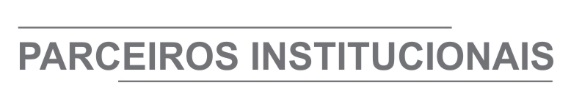 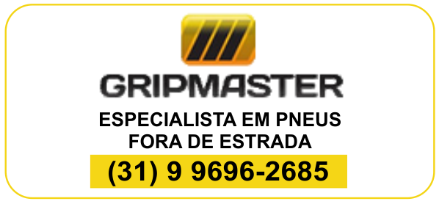 ÓRGÃO LICITANTE: SMOBIEDITAL: LICITAÇÃO PREGÃO ELETRÔNICO SMOBI 025/2021 PROCESSO Nº 01-043.025/21-69EDITAL: LICITAÇÃO PREGÃO ELETRÔNICO SMOBI 025/2021 PROCESSO Nº 01-043.025/21-69Endereço: Rua dos Guajajaras, 1107 – 14° andar - Centro, Belo Horizonte - MG, 30180-105Informações: Telefone: (31) 3277-8102 - (31) 3277-5020 - Sites: www.licitacoes.caixa.gov.br e www.pbh.gov.br E-mail cpl.sudecap@pbh.gov.br Endereço: Rua dos Guajajaras, 1107 – 14° andar - Centro, Belo Horizonte - MG, 30180-105Informações: Telefone: (31) 3277-8102 - (31) 3277-5020 - Sites: www.licitacoes.caixa.gov.br e www.pbh.gov.br E-mail cpl.sudecap@pbh.gov.br Endereço: Rua dos Guajajaras, 1107 – 14° andar - Centro, Belo Horizonte - MG, 30180-105Informações: Telefone: (31) 3277-8102 - (31) 3277-5020 - Sites: www.licitacoes.caixa.gov.br e www.pbh.gov.br E-mail cpl.sudecap@pbh.gov.br OBJETO: A Secretaria Municipal de Obras e Infraestrutura - SMOBI, torna público que fará realizar procedimento licitatório na Modalidade Pregão, na forma Eletrônica, do Tipo Menor Preço, aferido de forma global, regime de execução: empreitada por preço global, a ser conduzido pela Superintendência de Desenvolvimento da Capital - SUDECAP, nos termos da PORTARIA SMOBI Nº149/2021, de 03 de agosto de 2021, para execução de serviços comuns de engenharia de instalação, com o fornecimento, de cadeira de transferência para piscina do CREPPD, com o fornecimento de materiais, insumos e mão de obra, conforme especificações e quantidades contidas nos anexos deste Edital. OBJETO: A Secretaria Municipal de Obras e Infraestrutura - SMOBI, torna público que fará realizar procedimento licitatório na Modalidade Pregão, na forma Eletrônica, do Tipo Menor Preço, aferido de forma global, regime de execução: empreitada por preço global, a ser conduzido pela Superintendência de Desenvolvimento da Capital - SUDECAP, nos termos da PORTARIA SMOBI Nº149/2021, de 03 de agosto de 2021, para execução de serviços comuns de engenharia de instalação, com o fornecimento, de cadeira de transferência para piscina do CREPPD, com o fornecimento de materiais, insumos e mão de obra, conforme especificações e quantidades contidas nos anexos deste Edital. DATAS: Credenciamento: até às 8h do dia 19/08/2021; Lançamento de proposta comercial e documentação de habilitação: até às 8h30min do dia19/08/2021;Abertura da sessão pública de lances: às 10h do dia19/08/2021.OBSERVAÇÕES: O pregão eletrônico será realizado em sessão pública por meio da INTERNET. A disputa inicialmente se dará por 10 minutos, período em que os licitantes deverão fazer lances competitivos. Não havendo novos lances, o sistema encerrará a disputa, podendo o pregoeiro reiniciar a etapa de início de lances. Se houver lances nos últimos dois minutos, o sistema prorrogará automaticamente por mais dois minutos. Para participar do pregão eletrônico, os interessados deverão providenciar o cadastramento no Portal de Compras “Licitações CAIXA”. O edital poderá ser obtido pelos interessados através dos “sites” www.licitacoes.caixa.gov.br e www.pbh.gov.br. ATENÇÃO ÀS NOVAS REGRAS, TRAZIDAS PELO DECRETO MUNICIPAL Nº 17.317/2020 E INSERÇÃO DOS DOCUMENTOS DE HABILITAÇÃO NO SISTEMA DO PORTAL DA CAIXA ECONÔMICA FEDERAL CONCOMITANTEMENTE À INSERÇÃO DA PROPOSTA, ANTERIORES AO INÍCIO DA SESSÃO PÚBLICA.OBSERVAÇÕES: O pregão eletrônico será realizado em sessão pública por meio da INTERNET. A disputa inicialmente se dará por 10 minutos, período em que os licitantes deverão fazer lances competitivos. Não havendo novos lances, o sistema encerrará a disputa, podendo o pregoeiro reiniciar a etapa de início de lances. Se houver lances nos últimos dois minutos, o sistema prorrogará automaticamente por mais dois minutos. Para participar do pregão eletrônico, os interessados deverão providenciar o cadastramento no Portal de Compras “Licitações CAIXA”. O edital poderá ser obtido pelos interessados através dos “sites” www.licitacoes.caixa.gov.br e www.pbh.gov.br. ATENÇÃO ÀS NOVAS REGRAS, TRAZIDAS PELO DECRETO MUNICIPAL Nº 17.317/2020 E INSERÇÃO DOS DOCUMENTOS DE HABILITAÇÃO NO SISTEMA DO PORTAL DA CAIXA ECONÔMICA FEDERAL CONCOMITANTEMENTE À INSERÇÃO DA PROPOSTA, ANTERIORES AO INÍCIO DA SESSÃO PÚBLICA.OBSERVAÇÕES: O pregão eletrônico será realizado em sessão pública por meio da INTERNET. A disputa inicialmente se dará por 10 minutos, período em que os licitantes deverão fazer lances competitivos. Não havendo novos lances, o sistema encerrará a disputa, podendo o pregoeiro reiniciar a etapa de início de lances. Se houver lances nos últimos dois minutos, o sistema prorrogará automaticamente por mais dois minutos. Para participar do pregão eletrônico, os interessados deverão providenciar o cadastramento no Portal de Compras “Licitações CAIXA”. O edital poderá ser obtido pelos interessados através dos “sites” www.licitacoes.caixa.gov.br e www.pbh.gov.br. ATENÇÃO ÀS NOVAS REGRAS, TRAZIDAS PELO DECRETO MUNICIPAL Nº 17.317/2020 E INSERÇÃO DOS DOCUMENTOS DE HABILITAÇÃO NO SISTEMA DO PORTAL DA CAIXA ECONÔMICA FEDERAL CONCOMITANTEMENTE À INSERÇÃO DA PROPOSTA, ANTERIORES AO INÍCIO DA SESSÃO PÚBLICA.ÓRGÃO LICITANTE: FUNDAÇÃO CENTRO DE HEMATOLOGIA E HEMOTERAPIA DO ESTADO DE MINAS GERAISEDITAL: NÚMERO 228/2021 -PREGÃO ELETRÔNICOEndereço: R. Grão Pará, 882 - Funcionários, Belo Horizonte - MG, 30150-340Telefone: (31) 3768-7450Site: http://www.hemominas.mg.gov.br/ Endereço: R. Grão Pará, 882 - Funcionários, Belo Horizonte - MG, 30150-340Telefone: (31) 3768-7450Site: http://www.hemominas.mg.gov.br/ Objeto: A presente licitação tem por objeto a contratação de serviços de troca do telhado, incluindo a sua estrutura de sustentação, e construção de rampa acessível no Hemocentro de Juiz de Fora, conforme especificações constantes no Anexo I - Termo de Referência, e de acordo com as exigências e quantidades estabelecidas neste edital e seus anexos. Data Início da Licitação: 18-08-2021 - http://www.hemominas.mg.gov.br/licitacao-e-contratos/licitacao/avisos-de-licitacao/licitacao/1356. Objeto: A presente licitação tem por objeto a contratação de serviços de troca do telhado, incluindo a sua estrutura de sustentação, e construção de rampa acessível no Hemocentro de Juiz de Fora, conforme especificações constantes no Anexo I - Termo de Referência, e de acordo com as exigências e quantidades estabelecidas neste edital e seus anexos. Data Início da Licitação: 18-08-2021 - http://www.hemominas.mg.gov.br/licitacao-e-contratos/licitacao/avisos-de-licitacao/licitacao/1356. 